 «_____»___________2016 г.  № ____О внесении изменений в постановление Администрации МО «Звениговский муниципальный район» от 08 августа 2012 года № 486 « Об утверждении Административного регламента по исполнению муниципальной услуги «Предоставление информации, прием документов органами опеки и попечительства от лиц, желающих установить опеку (попечительство) над несовершеннолетними гражданами и выдача заключения на передачу под опеку (попечительство) несовершеннолетнего гражданина»      В целях реализации Федерального закона от 1 декабря 2014 года № 419-ФЗ «О внесении изменений в отдельные законодательные акты Российской Федерации по вопросам социальной защиты инвалидов в связи с ратификацией Конвенции о правах инвалидов» в части обеспечения доступности для инвалидов помещений, в которых предоставляется муниципальная услуга, к местам ожидания и приема заявителей, размещению и оформлению информации о порядке предоставления муниципальной услуги, а так же руководствуясь статьей 15 Федерального закона от 24.11.1995 года N 181-ФЗ "О социальной защите инвалидов в Российской Федерации", пунктами 6.1, 6.3, 6.10 Положения об Администрации муниципального образования «Звениговский муниципальный район», Администрация МО «Звениговский муниципальный район»ПОСТАНОВЛЯЕТ:    1. Внести следующие изменения в постановление Администрации МО «Звениговский муниципальный район» от 08 августа 2012 года № 486 « Об утверждении Административного регламента по исполнению муниципальной услуги «Предоставление информации, прием документов органами опеки и попечительства от лиц, желающих установить опеку (попечительство) над несовершеннолетними гражданами и выдача заключения на передачу под опеку (попечительство) несовершеннолетнего гражданина»:   1.1. Приложение к постановлению изложить в редакции, согласно приложения 1 к настоящему постановлению.     1.2. Подраздел 1.6. Административного регламента по исполнению муниципальной услуги «Предоставление информации, прием документов органами опеки и попечительства от лиц, желающих установить опеку (попечительство) над несовершеннолетними гражданами и выдача заключения на передачу под опеку (попечительство) несовершеннолетнего гражданина» изложить в следующей редакции:    «1.6. Предоставление муниципальной услуги осуществляется в соответствии с: - Конституцией Российской Федерации;- Гражданским кодексом Российской Федерации; - Семейным кодексом Российской Федерации; - Федеральным законом от 24 апреля 2008 года № 48-ФЗ «Об опеке и попечительстве»;- Федеральным законом от 06 октября 2003 года № 131-ФЗ «Об общих принципах организации местного самоуправления в Российской Федерации»;- Федеральным законом от 27 июля 2010 года № 210-ФЗ «Об организации предоставления государственных и муниципальных услуг»;- Федеральным законом от 1 декабря 2014 года № 419-ФЗ «О внесении изменений в отдельные законодательные акты Российской Федерации по вопросам социальной защиты инвалидов в связи с ратификацией Конвенции о правах инвалидов»;- постановлением Правительства РФ от 18 мая 2009 г. N 423 "Об отдельных вопросах осуществления опеки и попечительства в отношении несовершеннолетних граждан»; - постановлением Правительства РФ от 19 мая 2009 г. N 432 «О временной передаче детей, находящихся в организациях для детей-сирот и детей, оставшихся без попечения родителей, в семьи граждан, постоянно проживающих на территории Российской Федерации»; - приказом Министерства образования и науки РФ от 14 сентября 2009 г. № 334"О реализации постановления Правительства Российской Федерации от 18 мая 2009 г. № 423;- Законом Республики Марий Эл от 30 ноября 2006 года № 60-З «О приемной семье»; - настоящим Административным регламентом.»1.3. Пункт 2.7.1 Административного регламента по исполнению муниципальной услуги «Предоставление информации, прием документов органами опеки и попечительства от лиц, желающих установить опеку (попечительство) над несовершеннолетними гражданами и выдача заключения на передачу под опеку (попечительство) несовершеннолетнего гражданина» изложить в следующей редакции:«2.7.1. На территории, прилегающей к месторасположению отдела образования, оборудуются места для парковки автотранспортных средств. Для парковки автотранспортных средств лиц с ограниченными возможностями, устанавливаются специальные места «Для иналидов». Доступ заявителей к парковочным местам является бесплатным.»1.4. Пункт 2.7.2 Административного регламента по исполнению муниципальной услуги «Предоставление информации, прием документов органами опеки и попечительства от лиц, желающих установить опеку (попечительство) над несовершеннолетними гражданами и выдача заключения на передачу под опеку (попечительство) несовершеннолетнего гражданина» изложить в следующей редакции:«2.7.2. Центральный вход в здание отдела образования для предоставления муниципальной услуги оборудуется расширенным проходом, позволяющим обеспечить беспрепятственный доступ инвалидов, включая инвалидов, использующих кресла-коляски, с установкой  специальной «Кнопки вызова» для лиц с ограниченными возможностями. Вход в здание отдела образования также должен быть оборудован информационной табличкой (вывеской), содержащей следующую информацию:- наименование;- режим работы.»1.5. Пункт 2.7.3 Административного регламента по исполнению муниципальной услуги «Предоставление информации, прием документов органами опеки и попечительства от лиц, желающих установить опеку (попечительство) над несовершеннолетними гражданами и выдача заключения на передачу под опеку (попечительство) несовершеннолетнего гражданина» изложить в следующей редакции:«2.7.3. Места информирования, предназначенные для ознакомления заявителей с информационными материалами, оборудуются информационными стендами. Для лиц, с ограниченными возможностями устанавливается специальное место обслуживания. На информационных стендах содержится следующая информация:- перечень документов, необходимых для предоставления муниципальной услуги;- основания для отказа в предоставлении муниципальной услуги;- объявления и иная информация, касающаяся предоставления муниципальной услуги. Информационные стенды должны быть максимально заметны, хорошо просматриваемы, функциональны, рекомендуется оборудовать информационные стенды карманами формата А-4,  в которых размещать информационные листки.Текст материалов, размещаемых на стендах, должен быть напечатан удобным для чтения шрифтом, основные моменты и наиболее важные места выделены.»1.6. Пункт 2.7.4 Административного регламента по исполнению муниципальной услуги «Предоставление информации, прием документов органами опеки и попечительства от лиц, желающих установить опеку (попечительство) над несовершеннолетними гражданами и выдача заключения на передачу под опеку (попечительство) несовершеннолетнего гражданина» изложить в следующей редакции:« 2.7.4. Места ожидания в очереди на предоставление или получение документов оборудуются стульями, кресельными секциями, скамьями. Места ожидания должны соответствовать комфортным условиям для заявителей и оптимальным условиям работы специалистов. Количество мест ожидания определяется исходя из фактической нагрузки и возможностей для размещения в здании, но не может составлять менее 3 мест. Инвалиды пропускаются  без общей очереди.»   2. Контроль за исполнением настоящего постановления возложить на заместителя главы  Администрации муниципального образования «Звениговский муниципальный район»  Михайлову О.Н.    3.  Настоящее постановление вступает в силу со дня его официального опубликования в газете муниципального автономного учреждения «Редакция Звениговской районной газеты «Звениговская неделя».И.о. главы Администрации 					С.И. ЕрмолаевЛабутина Н.В., Герасимова М.В. тел 7-47-85СПРАВКАо согласовании Проекта ПостановленияАдминистрации муниципального образования «Звениговский муниципальный район»«О внесении изменений в постановление Администрации МО «Звениговский муниципальный район» от 08 августа 2012 года № 486 « Об утверждении Административного регламента по исполнению муниципальной услуги «Предоставление информации, прием документов органами опеки и попечительства от лиц, желающих установить опеку (попечительство) над несовершеннолетними гражданами и выдача заключения на передачу под опеку (попечительство) несовершеннолетнего гражданина» (наименование Проекта Постановления (распоряжения)Проект внесен Отделом образования администрации МО «Звениговский муниципальный район»Результаты согласования:Отделу образования администрации МО «Звениговский муниципальный район»Постановление (Распоряжение) разослатьОтветственный за подготовку проекта: Герасимова М.В.Телефон: 7-47-85	«24» июня 2016 г. 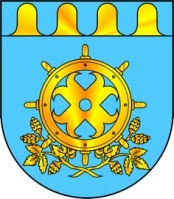 МО «ЗВЕНИГОВО МУНИЦИПАЛЬНЫЙ РАЙОН» АДМИНИСТРАЦИЙЫНМО «ЗВЕНИГОВО МУНИЦИПАЛЬНЫЙ РАЙОН» АДМИНИСТРАЦИЙЫН АДМИНИСТРАЦИЯ МО«ЗВЕНИГОВСКИЙ МУНИЦИПАЛЬНЫЙ РАЙОН»ПУНЧАЛЖЕПУНЧАЛЖЕПОСТАНОВЛЕНИЕНаименование должностейС кем согласованоРезультаты согласованияПервый Зам. главы Администрации Ермолаев С.И.Зам. главы Администрации Давыдова И.К.Зам. главы АдминистрацииМихайлова О.Н.Зам. главы Администрации, руководитель аппарата АдминистрацииФедорова Н.Н.Руководитель отдела образованияЛабутина Н.В.Заключение отдела по правовым вопросам